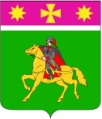 АДМИНИСТРАЦИЯПОЛТАВСКОГО СЕЛЬСКОГО ПОСЕЛЕНИЯКРАСНОАРМЕЙСКОГО РАЙОНАП О С Т А Н О В Л Е Н И Еот 16.06.2023                                                                                                № 140станица ПолтавскаяО внесении изменений в постановление администрации Полтавского сельского поселения от 15 августа 2017 года № 307 «О создании группы управления Полтавского сельского поселения Красноармейского района»В целях исполнения постановления администрации муниципального образования Красноармейский район от 6 июня 2017 года № 4с «Об организации управления и контроля в муниципальном образовании Красноармейский район Краснодарского края при выполнении мероприятий по непосредственной подготовке к переводу и переводу муниципального образования Красноармейский район Краснодарского края на условия военного времени», администрация Полтавского сельского поселения                                 п о с т а н о в л я е т:1. Внести изменения в постановление администрации Полтавского сельского поселения Красноармейского района от 15 августа 2017 года № 307 «О создании группы управления Полтавского сельского поселения Красноармейского района» изложив приложение № 2 к указанному постановлению в новой редакции (приложение).2. Считать утратившим силу постановление администрации Полтавского сельского поселения от 3 августа 2020 года № 133 «О внесении изменений в постановление администрации Полтавского сельского поселения от 15 августа 2017 года № 307 «О создании группы управления Полтавского сельского поселения Красноармейского района»».3. Контроль за выполнением настоящего постановления возложить на заместителя главы Полтавского сельского поселения В.А. Гористова.4. Постановление вступает в силу со дня его подписания.ГлаваПолтавского сельского поселенияКрасноармейского района                                                                В. А. ПобожийПРИЛОЖЕНИЕк постановлению администрации Полтавского сельского поселенияКрасноармейского района от 16.06.2023  № 140  «ПРИЛОЖЕНИЕ № 2УТВЕРЖДЕНпостановлением администрацииПолтавского сельского поселенияКрасноармейского районаот 15.08.2017 года № 307 (в редакции постановления администрацииПолтавского сельского поселенияот 16.06.2023  № 140 )Численный и персональный состав должностных лицгруппы управленияЗаместитель главыПолтавского сельского поселенияКрасноармейского района                                                                В.А. Гористов№ п/пФ.И.О.Занимаемая должность№ телефона1.Побожий Владимир АнатольевичРуководитель группы891846069152.Гористов Вячеслав АлександровичЗаместитель руководителя группы, начальник участкового сектора по учету населения891811193213.Белухина Анна АндреевнаНачальник сектора обеспечения898831071174.Ознобихина Елена ВладимировнаТехнический работник891844857805.Соколовская Мария АлександровнаНачальник сектора контроля выполнения мероприятий891846467286.Ялоза Юлия АнатольевнаНачальник сектора анализа890946878797.Зайцева Марина ВалерьевнаТехнический работник891803440818.Зубрильцев Иван ЕвгеньевичНачальник сектора оповещения 891863950779.Белкина Марианна НиколаевнаТехнический работник89183234332